Дата: 12.12.2020Группа  19-ПСО-2дНаименование дисциплины: Чеченская литератураТема  Бисултанов Аптин кхоллараллин мехалла Нохчийн къоначу яздархойх ву ала мегар ду Бисултанов Апти. Поэтан кхоллараллехь йоккха меттиг д1алоцуш ю къонахаллин тема .Шена ца гинехь а дог 1овжош гойту вайна яздархочо, нохчийн халкъо лайна халонаш а,бала а.Халкъ махках даккхарх лаьцна язйина произведенеш к1езиг яц вайн литературехь. Царах цхьаъ ю Бисултанов Аптин «Хьайбахахь язйина байташ» ц1е йолу поэма.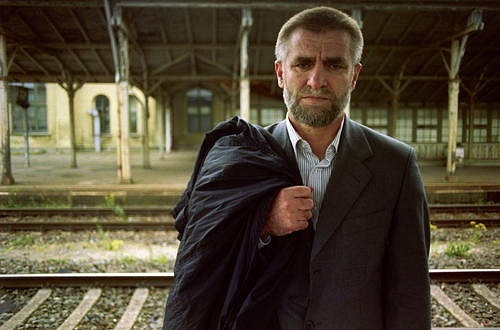 Нохчийн лаьмнаш шайна т1ера дуьйлалучу хьаннийн йистошца 1уьллуш ю Со1дик1отар ц1е йолу юрт. Оцу юьртахь вина а, кхиъна а ву поэт Бисултанов Апти. Иза вина 1-чу сентябрехь 1959-чу шарахь. Апти Бисултанов 2002-чу шарахь дуьйна Ӏаш ву Берлинехь. Ишколехь дешначул т1аьхьа цо чекхъяьккхина Нохч-Г1алг1айн пачхьалкхан университет. Дукха хан яц вайн махкахь Бисултанов Аптин поэтически аз доладелла. Нохчийн литературина цуьнан юкъавар ц1еххьана а,зевне а,шех тоьшуйтуш а дара.Ша-тайпа хат1 а, лаккхара пох1ма долуш а поэт ву Бисултанов Апти. Шен стихашкахь Аптис емалйо осалла, тешнабехк,харцо,къизалла. Иза дуьхьал ву муьлххачу къизаллина, харцонна, цо кхойкху адамашна,церан дегнашна юккъехь йина керташ д1аяхаре, машаре, адамаш лардаре. Тешна хила мегар ду нохчийн поэзехь шен т1яххьара дош цо аьлла цахиларх а,литературехь керлачу лакхенашка иза кхочург хиларх а.Тахана вай шуна йовзуьйтур ю «Хьайбахахь язйина байташ» ц1е йолу поэма.ХЬАЙБАХАХЬ ЯЗЙИНА БАЙТАШХьайбахахь багийначийн назмаТ1апа куйнаш дайрий шуна,Го беш салтий байри шуна,Эхартахь бен хир дац баьхна,Къемата-де дайри шуна?Шийла цхьамза г1ортор йолуш,Ц1ийза даьндарг г1иллакх долуш,Некъан баккхал суьлхьа долуш,Къаной гулбеш байрий шуна?Когадахар лайлахь долуш,Меттан даар не1алт долуш,Тоьпан бирг1а низам долуш,Бераш гулдеш дайрий шуна?Доруш, тоьгуш марчо доцуш,Доккхуш, доькъуш саг1а доцуш,Охкуш, кечдеш лахьта доцуш,Синош догуш дайрий шуна?Къа лерина маршо езар,Пхьа лерина Дела везар,Шира Нашха, нохчийн безам,Ц1ергахь ягош яйрий шуна?Багонза бисначийн назма1уьйренаш, шу марша 1ойла,Суьйренаш, шу марша 1ойла,Тхо д1адоьлху Декъастана,Сийна Сибрех, марша 1ойла.Малх схьакхеташ хилла Сибрех,Малх чубузуш хилла Сибрех,Лаьттан кийрахь чартех хьоьгуш,Тхан дай буьсу шийла Сибрех.Малх схьакхеташ Даймохк бу тхан,Малх чубухуш Даймохк бу тхан,Х1ора денна лаьмнаш херцаш,Тхуна боьлхуш Даймохк бу тхан.Доза доцу шуьйра Сибрех,Ч1аг1о йоцу хийра Сибрех,Хьо елхийна миска нанойТхан д1аэцна шийла Сибрех.Доза доьхна Даймохк бу тхан,Ч1аг1о йоьхна Даймохк бу тхан,Сийсаз йина кешнийн керташ,Тхоьга кхойкхуш Даймохк бу тхан.Тхо тхаьш лайнарг лайна девли,Тхайна гинарг гина девли,Дела воцург накъост воцуш,Х1окху хене тхо ма девли.Лан йисина марзо ю тхан,Ган дисина лаьмнаш дут хан,Декъастанан хьаннийн кийрахьКхолла езаш маршо ю тхан.1уьйренаш, шу оха йити,Суьйренаш, шу оха йити,Кхин ца деда ч1аг1о йина,Сийна Сибрех оха йити.1) Вайн халкъан дахарехь хилла муьлха киртиг ю назман байташ т1ехь юьйцург?2) Нохчийн халкъ махках даккхаран ирчалла муха гайтина поэта?3) Халкъана маршо езар а,Далла 1амал ян лаар а муха т1елоцуш хилла Советан 1едалан векалша?Схьа лахий,д1адеша и мог1наш.-Къа лерина маршо езар,Пхьа лерина Дела везар,Шира Нашха, нохчийн безам,Ц1ергахь ягош яйрий шуна?4) Муха кхета шу х1окху мог1анех:Шийла цхьамза г1ортор йолуш Ц1ийза д1аьгнарг г1иллакх долуш…5) Шаьш хьалха баьхна хиллачу махке вайнах сатесна хилар ч1аг1деш долу бакъдерг даладе назманна т1ера.6) Нохчийн шаьш махках баьхначул т1аьхьа Даймохк муьлачу хьолехь бисина церан?Цунах лаьцна долу мог1наш схьа а лахий,д1адеша.-Доза доьхна Даймохк бу тхан,Ч1аг1о йоьхан Даймохк бу тхан,Сийсазйина кешнийн керташ,Тхоьга кхойкхуш Даймохк бу тхан.7) Сибрех х1ун го?Цунах лаьцна х1ун мог1наш даладо поэта?8) Муха кхета шу х1окху мог1анех?Маь1на де церан:Лаьттан кийрахь чартех хьоьгуш,Тхан дай буьсу шийла Сибрех4.Дешнаш т1ехьболх бар.Т1апа куйнаш-плоская фуражкаЭхартахь-загробный мирКъематде-судный деньЦхьамза-стрелаДаьндарг-пуляНе1алт-проклятиеБирг1а-трубаЛахьта-могилаЧарташ-надмогильная плита.Пхьа-кровная местьБисултанов Аптис «Х1айбахахь язйина  байташ» шена чулаьцна дерриг:арадохучу дийнан ирчалла,жима а,воккха а ца къестош, массарна а т1ехь йина г1ело,нохчийн ярташ йохор-ягор,1азапехь ц1арой,шелоной бехк боцуш х1аллакбинарш.Цуьнан х1ора мог1а дег1ах ,сих,дагах чекхболуш, дега1ийжаме а,парг1атчу назманан мукъамехь а бека.Нохчийн къоман ага хилла йолу Нашха ц1ергахь ягош,маршо езар къа лоруш,охкуш кешнаш доцуш,т1ехьарчош марчош доцуш,эхартахь бен хир доцчу къемате доьллина хьийзадо нохчийн халкъСталинан хьадалчаша.Авторан монологах лаьтташ ю х1ара стихотворени,риторическихаттаршца язйина ю и ерриг а.Башха бу стихотворенин мотт а.Барта кхоллараллица з1е йолуш ю иза, цундела халкъо езаш т1еийцира иза.Ларамаза дац Хьалха-Мартант1ехь х1оттинчу х1олламан экъан т1ехь Бисултанов Аптин поэми т1ера дешнаш далор.Контрольные вопросы 1) Сибрех х1ун го?Цунах лаьцна х1ун мог1наш даладо поэта?2) Муха кхета шу х1окху мог1анех?Маь1на де церан:Лаьттан кийрахь чартех хьоьгуш,Тхан дай буьсу шийла СибрехПреподаватель ________________Салихова Л.А.